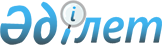 Об утверждении бюджета Кудыксайского сельского округа на 2023-2025 годыРешение Хромтауского районного маслихата Актюбинской области от 30 декабря 2022 года № 324.
      В соответствии со статьей 9-1 Бюджетного Кодекса Республики Казахстан и со статьей 6 Закона Республики Казахстан "О местном государственном управлении и самоуправлении в Республике Казахстан", Хромтауский районный маслихат РЕШИЛ:
      1. Утвердить бюджет Кудыксайского сельского округа на 2023-2025 годы согласно приложениям 1, 2 и 3 соответственно, в том числе на 2023 год в следующих объемах:
      1) доходы – 81 842 тенге;
      налоговые поступления – 2 880 тенге;
      неналоговые поступления – 0 тенге;
      поступления от продажи основного капитала – 0 тенге;
      поступления трансфертов – 78 962 тенге;
      2) затраты – 81 842 тенге;
      3) чистое бюджетное кредитование – 0 тенге;
      бюджетные кредиты – 0 тенге;
      погашение бюджетных кредитов – 0 тенге;
      4) сальдо по операциям с финансовыми активами – 0 тенге;
      приобретение финансовых активов – 0 тенге;
      поступления от продажи финансовых активов государства – 0 тенге;
      5) дефицит (профицит) бюджета – 0 тенге;
      6) финансирование дефицита (использование профицита) бюджета – 0
      тенге;
      поступление займов – 0 тенге;
      погашение займов – 0 тенге;
      используемые остатки бюджетных средств – 0 тенге.
      Сноска. Пункт 1 – в редакции решения Хромтауского районного маслихата Актюбинской области от 08.11.2023 № 89 (вводится в действие с 01.01.2023).


      2. Учесть, что в доход бюджета сельского округа зачисляются следующие:
      Налоговые поступления:
      индивидуальный подоходный налог;
      налог на имущество физических лиц;
      земельный налог;
      налог на транспортные средства;
      плата за размещение наружной (визуальной) рекламы.
      Не налоговые поступления:
      штрафы, налагаемые акимом;
      добровольные сборы физических и юридических лиц;
      доходы от коммунальной собственности;
      доходы от продажи государственного имущества;
      трансферты из районного бюджета;
      другие неналоговые поступления.
      3. Принять к сведению и руководству, что с 1 января 2023 года:
      1) минимальный размер заработной платы 70 000 тенге;
      2) месячный расчетный показатель для исчисления пособий и иных социальных выплат, а также применения штрафных санкций, налогов и других платежей в соответствии с законодательством Республики Казахстан 3 450 тенге;
      3) величину прожиточного минимума для исчисления размеров базовых социальных выплат 40 567 тенге.
      4. Учесть в бюджете Кудыксайского сельского округа на 2023 год объем субвенции с районного бюджета в сумме 26 971 тысяч тенге.
      5. Учесть в бюджете Кудыксайского сельского округа на 2023 год поступление целевых текущих трансфертов из районного бюджета в сумме 45 040 в тыс.тенге.
      Распределение указанных сумм целевых текущих трансфертов определяется на основании решения акима Кудыксайского сельского округа.
      6. Настоящее решение вводится в действие с 1 января 2023 года. Бюджет Кудыксайский сельский округ на 2023 год
      Сноска. Приложение 1 – в редакции решения Хромтауского районного маслихата Актюбинской области от 08.11.2023 № 89 (вводится в действие с 01.01.2023). Бюджет Кудыксайский сельский округ на 2024 год Бюджет Кудыксайский сельский округ на 2025 год
					© 2012. РГП на ПХВ «Институт законодательства и правовой информации Республики Казахстан» Министерства юстиции Республики Казахстан
				
      Секретарь Хромтауского районного маслихата 

Мулдашев Д.Х.
Приложение 1 к решению Хромтауского районного маслихата от 30 декабря 2022 года № 324
Категория
Категория
Категория
Категория
сумма (тысяч тенге)
Класс
Класс
Класс
сумма (тысяч тенге)
Подкласс
Подкласс
сумма (тысяч тенге)
Наименование
сумма (тысяч тенге)
1
2
3
4
5
I. Доходы
81 842
1
Налоговые поступления
2 880
04
Налоги на собственность
2 880
1
Налоги на имущество
30
4
Налог на транспортные средства
600
5
Единый земельный налог
0
05
Плата за пользование земельными участками
2 250
4
Поступления трансфертов
81 842
02
3
Трансферты из вышестоящих органов государственного управления
81 842
Функциональная группа
Функциональная группа
Функциональная группа
Функциональная группа
Функциональная группа
сумма (тысяч тенге)
Функциональная подгруппа
Функциональная подгруппа
Функциональная подгруппа
Функциональная подгруппа
сумма (тысяч тенге)
Администратор бюджетных программ
Администратор бюджетных программ
Администратор бюджетных программ
сумма (тысяч тенге)
Программа
Программа
сумма (тысяч тенге)
Наименование
сумма (тысяч тенге)
1
2
3
4
5
6
II. Затраты
81 842
01
Государственные услуги общего характера
 32 531
1
Представительные, исполнительные и другие органы, выполняющие общие функции государственного управления
32 531
124
Аппарат акима района в городе, города районного значения, поселка, села, сельского округа
32 531
001
Услуги по обеспечению деятельности акима района в городе, города районного значения, поселка, села, сельского округа
 32 531
07
Жилищно-коммунальное хозяйство
49 311
3
Благоустройство населенных пунктов
49 311
124
Аппарат акима района в городе, города районного значения, поселка, села, сельского округа
49 311
008
Освещение улиц населенных пунктов
7 290
009
Обеспечение санитарии населенных пунктов
2 679
011
Благоустройства и озеленение населенных пунктов 
25 842
12
Транспорт и коммуникации
13 500
1
Автомобильный транспорт 
13 500
124
Аппарат акима района в городе, города районного значения, поселка, села, сельского округа
13 500
013 
Обеспечение функционирования автомобильных дорог в городах районного значения, селах, поселках, сельских округах
13 500Приложение 2 к решению Хромтауского районного маслихата от 30 декабря 2022 года № 324
Категория
Категория
Категория
Категория
сумма (тысяч тенге)
Класс
Класс
Класс
сумма (тысяч тенге)
Подкласс
Подкласс
сумма (тысяч тенге)
Наименование
сумма (тысяч тенге)
1
2
3
4
5
I. Доходы
77 993
1
Налоговые поступления
941
04
Налоги на собственность
941
1
Налоги на имущество
32
4
Налог на транспортные средства
535
05
Единый земельный налог
107
3
Плата за пользование земельными участками
267
4
Поступления трансфертов
77 052
02
3
Трансферты из вышестоящих органов государственного управления
77 052
01
Целевые текущие трансферты
48 193
03
Субвенции из районного (города областного значения) бюджета
28 859
Функциональная группа
Функциональная группа
Функциональная группа
Функциональная группа
Функциональная группа
сумма (тысяч тенге)
Функциональная подгруппа
Функциональная подгруппа
Функциональная подгруппа
Функциональная подгруппа
сумма (тысяч тенге)
Администратор бюджетных программ
Администратор бюджетных программ
Администратор бюджетных программ
сумма (тысяч тенге)
Программа
Программа
сумма (тысяч тенге)
Наименование
сумма (тысяч тенге)
1
2
3
4
5
6
II. Затраты
 77 993
01
Государственные услуги общего характера
20 440
1
Представительные, исполнительные и другие органы, выполняющие общие функции государственного управления
20 440
124
Аппарат акима района в городе, города районного значения, поселка, села, сельского округа
20 440
001
Услуги по обеспечению деятельности акима района в городе, города районного значения, поселка, села, сельского округа
20 440
07
Жилищно-коммунальное хозяйство
57 553
3
Благоустройство населенных пунктов
57 553
124
Аппарат акима района в городе, города районного значения, поселка, села, сельского округа
57 553
008
Освещение улиц населенных пунктов
749
009
Обеспечение санитарии населенных пунктов
1 070
011
Благоустройства и озеленение населенных пунктов
48 224
12
Транспорт и коммуникации
7 490
1
Автомобильный транспорт
124
Аппарат акима района в городе, города районного значения, поселка, села, сельского округа
7 490Приложение 3 к решению Хромтауского районного маслихата от 30 декабря 2022 года № 324
Категория
Категория
Категория
Категория
сумма (тысяч тенге)
Класс
Класс
Класс
сумма (тысяч тенге)
Подкласс
Подкласс
сумма (тысяч тенге)
Наименование
сумма (тысяч тенге)
1
2
3
4
5
I. Доходы
83 452
1
Налоговые поступления
1 007
04
Налоги на собственность
1 007
1
Налоги на имущество
34
4
Налог на транспортные средства
572
05
Единый земельный налог
285
3
Плата за пользование земельными участками
114
4
Поступления трансфертов
82 445
02
3
Трансферты из вышестоящих органов государственного управления
82 445 
01
Целевые текущие трансферты
51 566
03
Субвенции из районного (города областного значения) бюджета
30 879
Функциональная группа
Функциональная группа
Функциональная группа
Функциональная группа
Функциональная группа
сумма (тысяч тенге)
Функциональная подгруппа
Функциональная подгруппа
Функциональная подгруппа
Функциональная подгруппа
сумма (тысяч тенге)
Администратор бюджетных программ
Администратор бюджетных программ
Администратор бюджетных программ
сумма (тысяч тенге)
Программа
Программа
сумма (тысяч тенге)
Наименование
сумма (тысяч тенге)
1
2
3
4
5
6
II. Затраты
 83 452
01
Государственные услуги общего характера
21 870
1
Представительные, исполнительные и другие органы, выполняющие общие функции государственного управления
21 870
124
Аппарат акима района в городе, города районного значения, поселка, села, сельского округа
21 870
001
Услуги по обеспечению деятельности акима района в городе, города районного значения, поселка, села, сельского округа
21 870
07
Жилищно-коммунальное хозяйство
61 581
3
Благоустройство населенных пунктов
61 581
124
Аппарат акима района в городе, города районного значения, поселка, села, сельского округа
61 581
008
Освещение улиц населенных пунктов
801
009
Обеспечение санитарии населенных пунктов
1 145
011
Благоустройства и озеленение населенных пунктов
51 621
12
Транспорт и коммуникации
8 014
1
Автомобильный транспорт
8 014
124
Аппарат акима района в городе, города районного значения, поселка, села, сельского округа
8 014